Заполните форму и пришлите на электронный адресwbdr@wfh.org. Программа поддержки исследований Всемирного реестра нарушений свертываемости крови WFHПЛАН ПРЕДЛАГАЕМОГО ИССЛЕДОВАНИЯПригодными будут считаться только планы предлагаемых исследований с использованием данных WBDR.Программа поддержки исследований Всемирного реестра нарушений свертываемости крови WFHПЛАН ПРЕДЛАГАЕМОГО ИССЛЕДОВАНИЯПригодными будут считаться только планы предлагаемых исследований с использованием данных WBDR.Программа поддержки исследований Всемирного реестра нарушений свертываемости крови WFHПЛАН ПРЕДЛАГАЕМОГО ИССЛЕДОВАНИЯПригодными будут считаться только планы предлагаемых исследований с использованием данных WBDR.Программа поддержки исследований Всемирного реестра нарушений свертываемости крови WFHПЛАН ПРЕДЛАГАЕМОГО ИССЛЕДОВАНИЯПригодными будут считаться только планы предлагаемых исследований с использованием данных WBDR.Программа поддержки исследований Всемирного реестра нарушений свертываемости крови WFHПЛАН ПРЕДЛАГАЕМОГО ИССЛЕДОВАНИЯПригодными будут считаться только планы предлагаемых исследований с использованием данных WBDR.Программа поддержки исследований Всемирного реестра нарушений свертываемости крови WFHПЛАН ПРЕДЛАГАЕМОГО ИССЛЕДОВАНИЯПригодными будут считаться только планы предлагаемых исследований с использованием данных WBDR.НАЗВАНИЕ ПРОЕКТАНАЗВАНИЕ ПРОЕКТАНАЗВАНИЕ ПРОЕКТАНАЗВАНИЕ ПРОЕКТАНАЗВАНИЕ ПРОЕКТАНАЗВАНИЕ ПРОЕКТАРУКОВОДИТЕЛЬ ЦЕНТРА ПО ЛЕЧЕНИЮ ГЕМОФИЛИИ/ЗАЯВИТЕЛЬ Имя (фамилия, имя):Должность: Почтовый адрес (улица, город, область, почтовый индекс, страна):Тел.: (код страны, код региона и добавочный номер):  	Факс:         Адрес электронной почты: РУКОВОДИТЕЛЬ ЦЕНТРА ПО ЛЕЧЕНИЮ ГЕМОФИЛИИ/ЗАЯВИТЕЛЬ Имя (фамилия, имя):Должность: Почтовый адрес (улица, город, область, почтовый индекс, страна):Тел.: (код страны, код региона и добавочный номер):  	Факс:         Адрес электронной почты: РУКОВОДИТЕЛЬ ЦЕНТРА ПО ЛЕЧЕНИЮ ГЕМОФИЛИИ/ЗАЯВИТЕЛЬ Имя (фамилия, имя):Должность: Почтовый адрес (улица, город, область, почтовый индекс, страна):Тел.: (код страны, код региона и добавочный номер):  	Факс:         Адрес электронной почты: РУКОВОДИТЕЛЬ ЦЕНТРА ПО ЛЕЧЕНИЮ ГЕМОФИЛИИ/ЗАЯВИТЕЛЬ Имя (фамилия, имя):Должность: Почтовый адрес (улица, город, область, почтовый индекс, страна):Тел.: (код страны, код региона и добавочный номер):  	Факс:         Адрес электронной почты: РУКОВОДИТЕЛЬ ЦЕНТРА ПО ЛЕЧЕНИЮ ГЕМОФИЛИИ/ЗАЯВИТЕЛЬ Имя (фамилия, имя):Должность: Почтовый адрес (улица, город, область, почтовый индекс, страна):Тел.: (код страны, код региона и добавочный номер):  	Факс:         Адрес электронной почты: РУКОВОДИТЕЛЬ ЦЕНТРА ПО ЛЕЧЕНИЮ ГЕМОФИЛИИ/ЗАЯВИТЕЛЬ Имя (фамилия, имя):Должность: Почтовый адрес (улица, город, область, почтовый индекс, страна):Тел.: (код страны, код региона и добавочный номер):  	Факс:         Адрес электронной почты: ЗАЯВИТЕЛЬ-ЦЕНТР ПО ЛЕЧЕНИЮ ГЕМОФИЛИИ Название: Имя руководителя ЦЛГ: Почтовый адрес (улица, город, область, почтовый индекс, страна):ЗАЯВИТЕЛЬ-ЦЕНТР ПО ЛЕЧЕНИЮ ГЕМОФИЛИИ Название: Имя руководителя ЦЛГ: Почтовый адрес (улица, город, область, почтовый индекс, страна):ЗАЯВИТЕЛЬ-ЦЕНТР ПО ЛЕЧЕНИЮ ГЕМОФИЛИИ Название: Имя руководителя ЦЛГ: Почтовый адрес (улица, город, область, почтовый индекс, страна):ЗАЯВИТЕЛЬ-ЦЕНТР ПО ЛЕЧЕНИЮ ГЕМОФИЛИИ Название: Имя руководителя ЦЛГ: Почтовый адрес (улица, город, область, почтовый индекс, страна):ЗАЯВИТЕЛЬ-ЦЕНТР ПО ЛЕЧЕНИЮ ГЕМОФИЛИИ Название: Имя руководителя ЦЛГ: Почтовый адрес (улица, город, область, почтовый индекс, страна):ЗАЯВИТЕЛЬ-ЦЕНТР ПО ЛЕЧЕНИЮ ГЕМОФИЛИИ Название: Имя руководителя ЦЛГ: Почтовый адрес (улица, город, область, почтовый индекс, страна):Официальный представитель организации Имя (фамилия, имя): Должность: Адрес:Тел.: (код страны, код региона и добавочный номер):  	Факс:         Адрес электронной почты: Официальный представитель организации Имя (фамилия, имя): Должность: Адрес:Тел.: (код страны, код региона и добавочный номер):  	Факс:         Адрес электронной почты: Официальный представитель организации Имя (фамилия, имя): Должность: Адрес:Тел.: (код страны, код региона и добавочный номер):  	Факс:         Адрес электронной почты: Официальный представитель организации Имя (фамилия, имя): Должность: Адрес:Тел.: (код страны, код региона и добавочный номер):  	Факс:         Адрес электронной почты: Официальный представитель организации Имя (фамилия, имя): Должность: Адрес:Тел.: (код страны, код региона и добавочный номер):  	Факс:         Адрес электронной почты: Официальный представитель организации Имя (фамилия, имя): Должность: Адрес:Тел.: (код страны, код региона и добавочный номер):  	Факс:         Адрес электронной почты: РУКОВОДИТЕЛЬ ЦЛГ/ЗАЯВИТЕЛЬ: Настоящим я удостоверяю, что указанная информация является верной, полной и точной. Я согласен принять ответственность за научное ведение проекта и предоставлять необходимые промежуточные отчеты, если WFH предоставит грант. Имя: 	Дата:  Подпись:  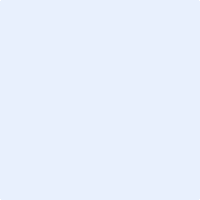 РУКОВОДИТЕЛЬ ЦЛГ/ЗАЯВИТЕЛЬ: Настоящим я удостоверяю, что указанная информация является верной, полной и точной. Я согласен принять ответственность за научное ведение проекта и предоставлять необходимые промежуточные отчеты, если WFH предоставит грант. Имя: 	Дата:  Подпись:  РУКОВОДИТЕЛЬ ЦЛГ/ЗАЯВИТЕЛЬ: Настоящим я удостоверяю, что указанная информация является верной, полной и точной. Я согласен принять ответственность за научное ведение проекта и предоставлять необходимые промежуточные отчеты, если WFH предоставит грант. Имя: 	Дата:  Подпись:  РУКОВОДИТЕЛЬ ЦЛГ/ЗАЯВИТЕЛЬ: Настоящим я удостоверяю, что указанная информация является верной, полной и точной. Я согласен принять ответственность за научное ведение проекта и предоставлять необходимые промежуточные отчеты, если WFH предоставит грант. Имя: 	Дата:  Подпись:  РУКОВОДИТЕЛЬ ЦЛГ/ЗАЯВИТЕЛЬ: Настоящим я удостоверяю, что указанная информация является верной, полной и точной. Я согласен принять ответственность за научное ведение проекта и предоставлять необходимые промежуточные отчеты, если WFH предоставит грант. Имя: 	Дата:  Подпись:  РУКОВОДИТЕЛЬ ЦЛГ/ЗАЯВИТЕЛЬ: Настоящим я удостоверяю, что указанная информация является верной, полной и точной. Я согласен принять ответственность за научное ведение проекта и предоставлять необходимые промежуточные отчеты, если WFH предоставит грант. Имя: 	Дата:  Подпись:  ОФИЦИАЛЬНЫЙ ПРЕДСТАВИТЕЛЬ УЧРЕЖДЕНИЯ/ОРГАНИЗАЦИИ: Настоящим я удостоверяю, что указанная информация является верной, полной и точной. Имя: 	Дата: Подпись: ОФИЦИАЛЬНЫЙ ПРЕДСТАВИТЕЛЬ УЧРЕЖДЕНИЯ/ОРГАНИЗАЦИИ: Настоящим я удостоверяю, что указанная информация является верной, полной и точной. Имя: 	Дата: Подпись: ОФИЦИАЛЬНЫЙ ПРЕДСТАВИТЕЛЬ УЧРЕЖДЕНИЯ/ОРГАНИЗАЦИИ: Настоящим я удостоверяю, что указанная информация является верной, полной и точной. Имя: 	Дата: Подпись: ОФИЦИАЛЬНЫЙ ПРЕДСТАВИТЕЛЬ УЧРЕЖДЕНИЯ/ОРГАНИЗАЦИИ: Настоящим я удостоверяю, что указанная информация является верной, полной и точной. Имя: 	Дата: Подпись: ОФИЦИАЛЬНЫЙ ПРЕДСТАВИТЕЛЬ УЧРЕЖДЕНИЯ/ОРГАНИЗАЦИИ: Настоящим я удостоверяю, что указанная информация является верной, полной и точной. Имя: 	Дата: Подпись: ОФИЦИАЛЬНЫЙ ПРЕДСТАВИТЕЛЬ УЧРЕЖДЕНИЯ/ОРГАНИЗАЦИИ: Настоящим я удостоверяю, что указанная информация является верной, полной и точной. Имя: 	Дата: Подпись: КРАТКАЯ ИНФОРМАЦИЯ О ПРОЕКТЕКРАТКАЯ ИНФОРМАЦИЯ О ПРОЕКТЕКРАТКАЯ ИНФОРМАЦИЯ О ПРОЕКТЕКРАТКАЯ ИНФОРМАЦИЯ О ПРОЕКТЕКРАТКАЯ ИНФОРМАЦИЯ О ПРОЕКТЕКРАТКАЯ ИНФОРМАЦИЯ О ПРОЕКТЕПродолжительность проекта: Один год: Два года: Продолжительность проекта: Один год: Два года: Дата начала: Дата начала: Дата окончания: Дата окончания: Общее число выявленных пациентов с гемофилией типа А или В, или с гемофилией неизвестного типа (ПГ) в вашем центре по лечению гемофилии (ЦЛГ): Общее число выявленных пациентов с гемофилией типа А или В, или с гемофилией неизвестного типа (ПГ) в вашем центре по лечению гемофилии (ЦЛГ): Общее число выявленных пациентов с гемофилией типа А или В, или с гемофилией неизвестного типа (ПГ) в вашем центре по лечению гемофилии (ЦЛГ): Общее число выявленных пациентов с гемофилией типа А или В, или с гемофилией неизвестного типа (ПГ) в вашем центре по лечению гемофилии (ЦЛГ): Общее число выявленных пациентов с гемофилией типа А или В, или с гемофилией неизвестного типа (ПГ) в вашем центре по лечению гемофилии (ЦЛГ): Общее число выявленных пациентов с гемофилией типа А или В, или с гемофилией неизвестного типа (ПГ) в вашем центре по лечению гемофилии (ЦЛГ): Общее число выявленных людей с VWD типа 1, 2, 3, тромбоцитами или неизвестных в вашем ЦЛГ:  Общее число выявленных людей с VWD типа 1, 2, 3, тромбоцитами или неизвестных в вашем ЦЛГ:  Общее число выявленных людей с VWD типа 1, 2, 3, тромбоцитами или неизвестных в вашем ЦЛГ:  Общее число выявленных людей с VWD типа 1, 2, 3, тромбоцитами или неизвестных в вашем ЦЛГ:  Общее число выявленных людей с VWD типа 1, 2, 3, тромбоцитами или неизвестных в вашем ЦЛГ:  Общее число выявленных людей с VWD типа 1, 2, 3, тромбоцитами или неизвестных в вашем ЦЛГ:  Текущий статус участия во Всемирном реестре нарушений свертываемости крови WFH:Зарегистрирован в WBDR: Представлено заявление в этический комитет WBDR: Получено одобрение этического комитета: Начат набор пациентов: Текущий статус участия во Всемирном реестре нарушений свертываемости крови WFH:Зарегистрирован в WBDR: Представлено заявление в этический комитет WBDR: Получено одобрение этического комитета: Начат набор пациентов: Текущий статус участия во Всемирном реестре нарушений свертываемости крови WFH:Зарегистрирован в WBDR: Представлено заявление в этический комитет WBDR: Получено одобрение этического комитета: Начат набор пациентов: Текущий статус участия во Всемирном реестре нарушений свертываемости крови WFH:Зарегистрирован в WBDR: Представлено заявление в этический комитет WBDR: Получено одобрение этического комитета: Начат набор пациентов: Текущий статус участия во Всемирном реестре нарушений свертываемости крови WFH:Зарегистрирован в WBDR: Представлено заявление в этический комитет WBDR: Получено одобрение этического комитета: Начат набор пациентов: Текущий статус участия во Всемирном реестре нарушений свертываемости крови WFH:Зарегистрирован в WBDR: Представлено заявление в этический комитет WBDR: Получено одобрение этического комитета: Начат набор пациентов: ПЛАН ПРЕДЛАГАЕМОГО ИССЛЕДОВАНИЯПЛАН ПРЕДЛАГАЕМОГО ИССЛЕДОВАНИЯПЛАН ПРЕДЛАГАЕМОГО ИССЛЕДОВАНИЯПЛАН ПРЕДЛАГАЕМОГО ИССЛЕДОВАНИЯПЛАН ПРЕДЛАГАЕМОГО ИССЛЕДОВАНИЯПЛАН ПРЕДЛАГАЕМОГО ИССЛЕДОВАНИЯОбщие сведения (кратко опишите необходимость проведения исследований в вашей стране, т.е. какую проблему в области гемофилии и/или VWD вы хотели бы рассмотреть? Какова текущая ситуация по гемофилии и/или VWD в вашем ЦЛГ/стране? Почему это исследование важно?)Общие сведения (кратко опишите необходимость проведения исследований в вашей стране, т.е. какую проблему в области гемофилии и/или VWD вы хотели бы рассмотреть? Какова текущая ситуация по гемофилии и/или VWD в вашем ЦЛГ/стране? Почему это исследование важно?)Общие сведения (кратко опишите необходимость проведения исследований в вашей стране, т.е. какую проблему в области гемофилии и/или VWD вы хотели бы рассмотреть? Какова текущая ситуация по гемофилии и/или VWD в вашем ЦЛГ/стране? Почему это исследование важно?)Общие сведения (кратко опишите необходимость проведения исследований в вашей стране, т.е. какую проблему в области гемофилии и/или VWD вы хотели бы рассмотреть? Какова текущая ситуация по гемофилии и/или VWD в вашем ЦЛГ/стране? Почему это исследование важно?)Общие сведения (кратко опишите необходимость проведения исследований в вашей стране, т.е. какую проблему в области гемофилии и/или VWD вы хотели бы рассмотреть? Какова текущая ситуация по гемофилии и/или VWD в вашем ЦЛГ/стране? Почему это исследование важно?)Общие сведения (кратко опишите необходимость проведения исследований в вашей стране, т.е. какую проблему в области гемофилии и/или VWD вы хотели бы рассмотреть? Какова текущая ситуация по гемофилии и/или VWD в вашем ЦЛГ/стране? Почему это исследование важно?)Предмет исследования (одно предложение с описанием предмета исследования, который вы хотите рассмотреть; предмет исследования должен быть представлен на основании данных вашего ЦЛГ в WBDR)Предмет исследования (одно предложение с описанием предмета исследования, который вы хотите рассмотреть; предмет исследования должен быть представлен на основании данных вашего ЦЛГ в WBDR)Предмет исследования (одно предложение с описанием предмета исследования, который вы хотите рассмотреть; предмет исследования должен быть представлен на основании данных вашего ЦЛГ в WBDR)Предмет исследования (одно предложение с описанием предмета исследования, который вы хотите рассмотреть; предмет исследования должен быть представлен на основании данных вашего ЦЛГ в WBDR)Предмет исследования (одно предложение с описанием предмета исследования, который вы хотите рассмотреть; предмет исследования должен быть представлен на основании данных вашего ЦЛГ в WBDR)Предмет исследования (одно предложение с описанием предмета исследования, который вы хотите рассмотреть; предмет исследования должен быть представлен на основании данных вашего ЦЛГ в WBDR)Методы (какие методы вы будете использовать для достижения цели вашего исследования? Т.е., дизайн исследования, число пациентов, методики сбора данных и план анализа данных, любые попытки сотрудничества с другими ЦЛГ?) Методы (какие методы вы будете использовать для достижения цели вашего исследования? Т.е., дизайн исследования, число пациентов, методики сбора данных и план анализа данных, любые попытки сотрудничества с другими ЦЛГ?) Методы (какие методы вы будете использовать для достижения цели вашего исследования? Т.е., дизайн исследования, число пациентов, методики сбора данных и план анализа данных, любые попытки сотрудничества с другими ЦЛГ?) Методы (какие методы вы будете использовать для достижения цели вашего исследования? Т.е., дизайн исследования, число пациентов, методики сбора данных и план анализа данных, любые попытки сотрудничества с другими ЦЛГ?) Методы (какие методы вы будете использовать для достижения цели вашего исследования? Т.е., дизайн исследования, число пациентов, методики сбора данных и план анализа данных, любые попытки сотрудничества с другими ЦЛГ?) Методы (какие методы вы будете использовать для достижения цели вашего исследования? Т.е., дизайн исследования, число пациентов, методики сбора данных и план анализа данных, любые попытки сотрудничества с другими ЦЛГ?) Ожидаемые результаты (один параграф о том, что вы ожидаете обнаружить с помощью анализа данных)Ожидаемые результаты (один параграф о том, что вы ожидаете обнаружить с помощью анализа данных)Ожидаемые результаты (один параграф о том, что вы ожидаете обнаружить с помощью анализа данных)Ожидаемые результаты (один параграф о том, что вы ожидаете обнаружить с помощью анализа данных)Ожидаемые результаты (один параграф о том, что вы ожидаете обнаружить с помощью анализа данных)Ожидаемые результаты (один параграф о том, что вы ожидаете обнаружить с помощью анализа данных)План использования данных (как вы планируете использовать результаты вашего исследования? Т.е., данные могут быть использованы для публикации, влияния на политику или с целью отстаивания принципов доказательности)План использования данных (как вы планируете использовать результаты вашего исследования? Т.е., данные могут быть использованы для публикации, влияния на политику или с целью отстаивания принципов доказательности)План использования данных (как вы планируете использовать результаты вашего исследования? Т.е., данные могут быть использованы для публикации, влияния на политику или с целью отстаивания принципов доказательности)План использования данных (как вы планируете использовать результаты вашего исследования? Т.е., данные могут быть использованы для публикации, влияния на политику или с целью отстаивания принципов доказательности)План использования данных (как вы планируете использовать результаты вашего исследования? Т.е., данные могут быть использованы для публикации, влияния на политику или с целью отстаивания принципов доказательности)План использования данных (как вы планируете использовать результаты вашего исследования? Т.е., данные могут быть использованы для публикации, влияния на политику или с целью отстаивания принципов доказательности)ПЛАН И ГРАФИК ПРОВЕДЕНИЯ ПРОЕКТА: Кратко опишите основные мероприятия и график проектаПЛАН И ГРАФИК ПРОВЕДЕНИЯ ПРОЕКТА: Кратко опишите основные мероприятия и график проектаПЛАН И ГРАФИК ПРОВЕДЕНИЯ ПРОЕКТА: Кратко опишите основные мероприятия и график проектаПЛАН И ГРАФИК ПРОВЕДЕНИЯ ПРОЕКТА: Кратко опишите основные мероприятия и график проектаПЛАН И ГРАФИК ПРОВЕДЕНИЯ ПРОЕКТА: Кратко опишите основные мероприятия и график проектаПЛАН И ГРАФИК ПРОВЕДЕНИЯ ПРОЕКТА: Кратко опишите основные мероприятия и график проектаБЮДЖЕТ ПРОЕКТА (максимум 1 страница): Предоставьте полное и детальное описание бюджета вашего проекта. Финансирование должно учитывать непосредственные расходы на исследовательскую программу или проект, для которого предназначено финансирование. Сюда могут входить любые этапы утверждения WBDR или процесса управления данных: получения одобрения этического комитета, сбор данных, введение данных в WBDR, очистку данных, анализ данных или написание отчета. Кроме того, сюда могут быть включены затраты на персонал, материалы, доступ в интернет и снабжение. Сюда не входит: заработная плата исследователя или клинического персонала, затраты на проезд или финансовое возмещение клинике. Любые непредвиденные расходы следует включать в бюджет вашего проекта. БЮДЖЕТ ПРОЕКТА (максимум 1 страница): Предоставьте полное и детальное описание бюджета вашего проекта. Финансирование должно учитывать непосредственные расходы на исследовательскую программу или проект, для которого предназначено финансирование. Сюда могут входить любые этапы утверждения WBDR или процесса управления данных: получения одобрения этического комитета, сбор данных, введение данных в WBDR, очистку данных, анализ данных или написание отчета. Кроме того, сюда могут быть включены затраты на персонал, материалы, доступ в интернет и снабжение. Сюда не входит: заработная плата исследователя или клинического персонала, затраты на проезд или финансовое возмещение клинике. Любые непредвиденные расходы следует включать в бюджет вашего проекта. БЮДЖЕТ ПРОЕКТА (максимум 1 страница): Предоставьте полное и детальное описание бюджета вашего проекта. Финансирование должно учитывать непосредственные расходы на исследовательскую программу или проект, для которого предназначено финансирование. Сюда могут входить любые этапы утверждения WBDR или процесса управления данных: получения одобрения этического комитета, сбор данных, введение данных в WBDR, очистку данных, анализ данных или написание отчета. Кроме того, сюда могут быть включены затраты на персонал, материалы, доступ в интернет и снабжение. Сюда не входит: заработная плата исследователя или клинического персонала, затраты на проезд или финансовое возмещение клинике. Любые непредвиденные расходы следует включать в бюджет вашего проекта. БЮДЖЕТ ПРОЕКТА (максимум 1 страница): Предоставьте полное и детальное описание бюджета вашего проекта. Финансирование должно учитывать непосредственные расходы на исследовательскую программу или проект, для которого предназначено финансирование. Сюда могут входить любые этапы утверждения WBDR или процесса управления данных: получения одобрения этического комитета, сбор данных, введение данных в WBDR, очистку данных, анализ данных или написание отчета. Кроме того, сюда могут быть включены затраты на персонал, материалы, доступ в интернет и снабжение. Сюда не входит: заработная плата исследователя или клинического персонала, затраты на проезд или финансовое возмещение клинике. Любые непредвиденные расходы следует включать в бюджет вашего проекта. БЮДЖЕТ ПРОЕКТА (максимум 1 страница): Предоставьте полное и детальное описание бюджета вашего проекта. Финансирование должно учитывать непосредственные расходы на исследовательскую программу или проект, для которого предназначено финансирование. Сюда могут входить любые этапы утверждения WBDR или процесса управления данных: получения одобрения этического комитета, сбор данных, введение данных в WBDR, очистку данных, анализ данных или написание отчета. Кроме того, сюда могут быть включены затраты на персонал, материалы, доступ в интернет и снабжение. Сюда не входит: заработная плата исследователя или клинического персонала, затраты на проезд или финансовое возмещение клинике. Любые непредвиденные расходы следует включать в бюджет вашего проекта. ГОД 1ГОД 1ГОД 2ПЕРСОНАЛПЕРСОНАЛУПРАВЛЕНИЕ ДАННЫМИУПРАВЛЕНИЕ ДАННЫМИОдобрение этического комитетаОдобрение этического комитетаСбор данныхСбор данныхВвод данныхВвод данныхОчистка данныхОчистка данныхАнализ данныхАнализ данныхНаписание отчетаНаписание отчетаМАТЕРИАЛЫМАТЕРИАЛЫПРОЧЕЕПРОЧЕЕОБЩИЕ ГОДОВЫЕ РАСХОДЫОБЩИЕ ГОДОВЫЕ РАСХОДЫОБЩИЙ БЮДЖЕТОБЩИЙ БЮДЖЕТ